Publicado en Ciudad de México el 13/10/2016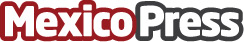 Primeras Jornadas De Cáncer: Un mecanismo de supervivencia, no una enfermedadOctubre es el mes de la sensibilización sobre el cáncer de mama, pero aún con todos los esfuerzos por combatir este mal, en todas sus manifestaciones, estamos lejos de una real solución. ¿Sabías que al año se gastan casi cinco mil millones de dólares nada más en Estados Unidos para la investigación del cáncer? ¿O que el tratamiento promedio del cáncer puede llegar a costar $30,000 dólares mensuales, y aún así la tasa de éxito es muy baja? 
Datos de contacto:Aurora Sierra(55) 52 03 70 49 Nota de prensa publicada en: https://www.mexicopress.com.mx/primeras-jornadas-de-cancer-un-mecanismo-de Categorías: Medicina Eventos Medicina alternativa http://www.mexicopress.com.mx